Begleitschein „Qualitätskontrolle der Probenahmeflaschen“ Begleitschein „Qualitätskontrolle der Probenahmeflaschen“ Begleitschein „Qualitätskontrolle der Probenahmeflaschen“ Begleitschein „Qualitätskontrolle der Probenahmeflaschen“ Begleitschein „Qualitätskontrolle der Probenahmeflaschen“ Begleitschein „Qualitätskontrolle der Probenahmeflaschen“ Begleitschein „Qualitätskontrolle der Probenahmeflaschen“ Bayerisches Landesamt für Gesundheit und LebensmittelsicherheitBayerisches Landesamt für Gesundheit und LebensmittelsicherheitBayerisches Landesamt für Gesundheit und LebensmittelsicherheitBayerisches Landesamt für Gesundheit und LebensmittelsicherheitBayerisches Landesamt für Gesundheit und LebensmittelsicherheitBayerisches Landesamt für Gesundheit und Lebensmittelsicherheit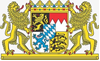 Anschrift 
zuständiges
Gesundheitsamt (Einsender)LGL Erlangen 
Sachbereich GI 1.2Wasser-Labor D-Bau
Eggenreuther Weg 43
91058 ErlangenTel.: (09131) 6808 – 2247
Fax: (09131) 6808 – 2380
E-Mail: Hygiene@lgl.bayern.de LGL Oberschleißheim
Sachbereich GI 1.2Wasser-Labor B-Bau
Veterinärstraße 2
85764 OberschleißheimTel.: (09131) 6808 – 5213
Fax: (09131) 6808 – 5110
E-Mail: Hygiene@lgl.bayern.de LGL Oberschleißheim
Sachbereich GI 1.2Wasser-Labor B-Bau
Veterinärstraße 2
85764 OberschleißheimTel.: (09131) 6808 – 5213
Fax: (09131) 6808 – 5110
E-Mail: Hygiene@lgl.bayern.de Anschrift 
zuständiges
Gesundheitsamt (Einsender)LGL Erlangen 
Sachbereich GI 1.2Wasser-Labor D-Bau
Eggenreuther Weg 43
91058 ErlangenTel.: (09131) 6808 – 2247
Fax: (09131) 6808 – 2380
E-Mail: Hygiene@lgl.bayern.de LGL Oberschleißheim
Sachbereich GI 1.2Wasser-Labor B-Bau
Veterinärstraße 2
85764 OberschleißheimTel.: (09131) 6808 – 5213
Fax: (09131) 6808 – 5110
E-Mail: Hygiene@lgl.bayern.de LGL Oberschleißheim
Sachbereich GI 1.2Wasser-Labor B-Bau
Veterinärstraße 2
85764 OberschleißheimTel.: (09131) 6808 – 5213
Fax: (09131) 6808 – 5110
E-Mail: Hygiene@lgl.bayern.de Probeneingang(ist vom LGL auszufüllen)Einsendung:  Probenahmeflasche 125 ml  Probenahmeflasche 250 ml Probenahmeflasche 500 ml  sonstige Probenahmeflasche:       mlEinsendung:  nur innen steril mit Na-Thiosulfat     außen und innen steril mit Na-Thiosulfat   Hersteller mit Artikelnummer (wenn bekannt)Hersteller (Anbieter):      Artikelnummer:      Chargen-/LOT-NummerMindesthaltbarkeitsdatumBesondere MitteilungenName Einsender(Bitte in Druckbuchstaben)Datum / Unterschrift 
              (Einsender)Datum	Unterschrift
                                                 